The Panhellenic Creed We, as Undergraduate Members of women’s fraternities, stand for good scholarship, for guarding of good health, for maintenance of fine standards, and for serving, to the best of our ability, our college community. Cooperation for furthering fraternity life, in harmony with its best possibilities, is the ideal that shall guide our fraternity activities. We, as Fraternity Women, stand for service through the development of character, inspired by the close contact and deep friendship of individual fraternity and Panhellenic life. The opportunity for wide and wise human service, through mutual respect and helpfulness, is the tenet by which we strive to live.Panhellenic Delegates Meeting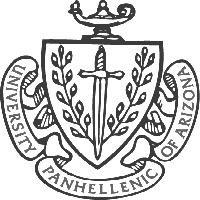 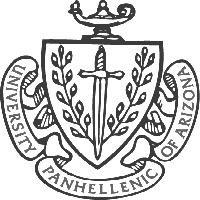 February 14 20175:30 PM	I. President- Ali GillilandPanhellenic recruitment video- have a tentative schedule that we will send out.  II. VP Internal Affairs- Lily WilhelmChapter Swap February 22 6-7pmSending out list of supplies you will need this week. Two members from your chapter to each house. So about 24 members. Template sign up attached to email. Kappa Alpha Theta is an open house. Write a letter to a friend or a chapter in general. Will send out what your chapters specific craft. Jr. Delegates should be helping you during chapter swap!Send me a contact from your chapter to get involved with Greek Ladders, within two weeks. NOT REQUIRED TO PARTICAPATE IN. III. VP Membership- Kubale ShamabanseOpportunity to switch to ICS to Campus Director for recruitment. ICS doesn’t allow us to upload an excel document and Campus Director does. It is also cheaper. There will be trainers who come and help you learn the program!Direct questions to Cj (our advisor): cjgraziano@email.arizona.eduIV. VP Programming- Claire StarkSafe Spring Break: Feb 28th 6-7:30 in Centennial. Only any spring new members, or fall members who did not go. Chapter’s presidents have the list. SOE for sending extra. March 25th next service event: Girl Scouts over the Edge.Sending out an excel sheet for sign up.Donation bin in Kappa Kappa Gamma. Need lightly used shoes, really anything for chapter swap!Gymcats date: Mar 5th. Sister sorority event?Percentage night TBA: potentially Pure Barre raising money for COS!V. VP Finance- Araceli IslasA College Girl’s Guide to Saving for Spring Break Feb 22nd 7-8 in the Chi Omega dining room. (Finance Workshop).RC Application FinesI. VP Communications- Rachel ClarkPanhellenic Values Month!: FebruaryService Week √Leadership Week the 13th- 19th: Greek Awards Feb 15thSisterhood Week the 20th-26th: Body Smart Fair, Chapter Swap, and Araceli’s Finance Workshop. Scholarship Week 27th-5th: Workshop and Panhellenic Scholarship. Instagram Challenge for every week. Prize Lulu giftcard. #panhellenicvaluesmonthMake sure to send me information about your chapter’s philanthropy so I can put it in the monthly newsletter. Utilize website. http://greeklife.arizona.edu/calendarVII. VP Health Promotions- Sarah DahmVIII. VP New Member Services- Meredith GlynnRC Apps are being scored. Emails have been sent out for round 2. Should know RC’s by next week!IX. Chapter AnnouncementsAlpha Chi Omega- here. Lyre Games February 26th! Alpha Delta Pi- here. February 23rd is a Simpre swimsuit trunk show from 5-6! Giving discounts!! Alpha Epsilon Phi –here. Trunk show for vintage cosmetics on March 20th. Donating 10% of proceeds towards philanthropy!Alpha Phi- here. Sweetheart week this week! Selling candy and shirts. Blood drive February 15th. Kendra Scott percentage night 20% off this Wednesday!Chi Omega- here. March 5th is Chi O Casino.Delta Delta Delta- here. Sadie Hawkins date dash!Delta Gamma- here. Just got back from Ohio, our nationals!Gamma Phi Beta- here. Moon ball Sunday March 26th. Trunk show before chapter swap. Kappa Alpha Theta- here. Trunk show for Simple Things Swim on March 2nd. Kicks for Casa is on April 2nd. Kappa Kappa Gamma- here. Hoops for Hope is April 1st.Phi beta Chi- here. Spring recruitment, Set Sail with Phi Beta Chi.Pi Beta Phi- here. Pi Phi gives you Wings March 31st from 3-7pm. Sigma Kappa- here. Sigma Kappa where we give . org we have a promo code and 20% goes to our philanthropy!X. Advisor Report- Greek Awards tomorrow! You get to apply on behalf of your chapter. EVERYONE SHOULD APPLY. It is good to fill it out as you go. Order of Omega applications are due next week.XI. Old Business-Budget. Motion to Discuss: Gamma Phi BetaSecond: Kappa Kappa GammaMotion to Vote: Chi OmegaSecond: Alpha Delta Pi.Votes:Alpha Chi Omega- YesAlpha Delta Pi- YesAlpha Epsilon Phi- YesAlpha Phi- YesChi Omega- YesDelta Delta Delta- YesDelta Gamma- YesGamma Phi Beta- YesKappa Alpha Theta- YesKappa Kappa Gamma- YesPhi beta Chi- YesPi Beta Phi- YesSigma Kappa- YesXII. New BusinessCampus Director voting next meeting. Information above.  XIII. AdjournmentMotion to Adjourn: Chi OmegaSecond: Alpha Chi Omega